السيره الذاتيةالاســــــــــــم   :     أسماء صادق عبدالكريم أحمد . 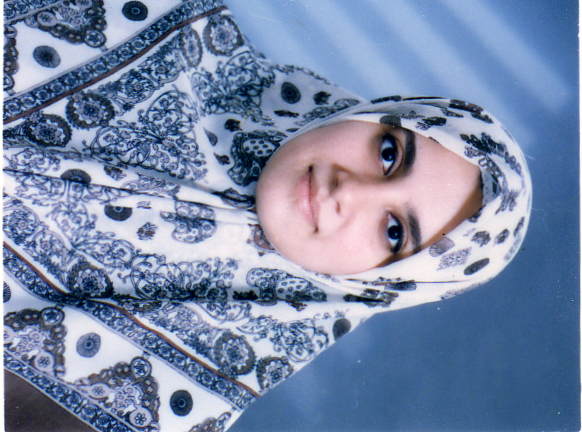 تاريخ الميـلاد  :     9/6/1974.	الحالة الزوجية :     متزوجة. 		عـــــدد الأولاد  :     أربعة.الديـــــــــــانة   :    مسلمة.التـخـصــص    :     هندسة معمارية/ الاختصاص الدقيق: نظرية العمارة.الوظيفــــــه     :     تدريسية.الدرجة العلمية :     ماجستير – مدرس .عنوان العمل   :     الجادرية/ جامعة بغداد – كلية الهندسة – قسم هندسة العمارة.هاتف العمل   :     -------------------الهاتف النقال  :   07808303518     البريد إلالكتروني : asmalanee@yahoo.comأولاً : المؤهلات العلمية .ثانياً : التدرج الوظيفي .ثالثاً : التدريس الجامعي .رابعاً : المقررات الدراسية التى قمت بتدريسها.خامساً: ( الاطاريح ، الرسائل ) التي أشرف عليها:     لايوجد.سادساً: المؤتمرات والندوات العلمية التي شارك فيها.سابعا : الأنشطة العلمية الاخرى . ثامنا: المشروعات البحثية فى مجال التخصص لخدمة البيئة والمجتمع أو تطوير التعليم .تاسعا: عضوية الهيئات العلمية المحلية والدولية .   عضو في نقابة المهندسين العراقية ،1997 عضوفي منظمة Docomomo in Iraq ممثلة العراق في جمعية المعماريين الامريكيين – الشرق الأوسطعاشراً: كتب الشكر ، الجوائز  و شهادات التقدير.حادى عشر :الكتب المؤلفة أو المترجمة.     لايوجد.ثاني عشر :اللغــات .اللغة العربية (تحدثاً وكتابةً).            اللغة الإنكليزية (تحدثاً وكتابةً).ملحوظة : يتم تسليم نسخة على   CD  الدرجة العلميةالجامعةالكليـــة التاريخبكالوريوسبغدادكلية الهندسة- القسم المعماري30/6/1997الماجستيربغدادكلية الهندسة- القسم المعماري9/3/2002الدكتوراه------أخرى------تالوظيفةالجهةالفترة من - الى1تدريسية / مدرس مساعد.جامعة بغداد /كلية الهندسة/ قسم هندسة العمارةمن 9/10/2007 ولغاية 9/9/20152تدريسية / مدرس .جامعة بغداد /كلية الهندسة/ قسم هندسة العمارةمن 9/9/2015 ولحد الآنتالجهة  (المعهد / الكلية)الجامعةالفترة  من - الى1كلية الهندسة/ قسم هندسة العمارة.جامعة بغداد.من9/10/ 2007 ولحد الآن2------تالقســـمالمـــــادةالسنـــــة1هندسة العمارةالتصميم المعماري / المرحلة الثانية.2007/2008 2008/2009 (مسؤول شعبة)2009/20102010/2011 (مسؤول شعبة)2012/2013 2013/20142014/20152015/20162016/20172017/2018 (مسؤول شعبة)2018/ 2019(مسؤول شعبة)2هندسة العمارةالرسم المعماري والهندسة الوصفية (عملي)  / المرحلة الثانية.2008/20092009/20102010/20112012/20132013/20143هندسة العمارةتركيب المباني (عملي) / المرحلة الثانية.2007/2008  2008/2009 (مسؤول شعبة)2013/2014 (مسؤول شعبة)2014/2015 (مسؤول شعبة)2015/2016 (مسؤول شعبة)4هندسة العمارةتصميم الفضاءات الخارجية (عملي)  / المرحلة الرابعة.2007/2008 5هندسة العمارةتأريخ العمارةII  / المرحلة الثالثة 2009/20102010/2011 (مسؤول مرحلة)2011/2012 (مسؤول مرحلة)2012/2013 (مسؤول مرحلة)2013/2014(مسؤول مرحلة)2014/2015(مسؤول مرحلة)2015/2016(مسؤول مرحلة)2016/2017(مسؤول مرحلة)2017/2018(مسؤول مرحلة)2018/2019(مسؤول مرحلة)6هندسة العمارةحاسبات (عملي)  / المرحلة الثانية2010/20117هندسة العمارةتركيب المباني (عملي) / المرحلة الثالثة2012/2013 8هندسة العمارةنظرية التصميم المعماري / المرحلة الخامسة2014/20152015/20162016/2017(مسؤول مرحلة)2017/2018(مسؤول مرحلة)2018/2019(مسؤول مرحلة)9هندسة العمارةنظريات النقد المعماري / المرحلة الخامسة2014/20152015/20162016/20172017/20182018/2019تاسم الأطروحة  أو  الرسالةالقســـمالسنــة1------تالعنوانالسنــةمكان أنعقادهانوع المشاركة 
( بحث / بوستر حضور)1المؤتمرالهندسي السادس لكلية الهندسة / جامعة بغداد.5-7/4/2009كلية الهندسة / جامعة بغداد.حضورومشاركة بحثية/إعداد القاعات وتشريفات .2مؤتمر الحفاظ على مراكز المدن العراقية وإعادة تأهيلها.22-24 /3/2010فندق المنصور ميليا.برعاية آمانة بغدادحضور3اليوبيل الذهبي لقسم الهندسة المعمارية/ جامعة بغداد2010كلية الهندسة / جامعة بغداد.حضور.4ندوة التسعين العام لتاسيس الهندسة كلية4-4- 2012قاعة الحكيم مجمع جامعة بغداد - الجادريةحضور5حفل الجمعية العراقية لدعم الثقافة لاطلاق وتوقيع كتاب مدينة الحكايا عن بغداد التاريخية حتى القرن العشرين ، تاليف د.غادة رزوقي24-9 -2011بغداد – قاعة في نادي العلويةحضور6الندوة العلمية الموسومة(وقود الغاز السائل وأثاره على الأحتباس hلحراري والتغير المناخي) من قبل قسم الهندسة البيئية - كلية الهندسة1-4-2013قاعة الأستاذ الدكتور مهدي حنتوش- كلية الهندسةجامعة بغدادحضور7الندوة العلمية الموسومة(عمارة الحداثة في بغداد –من لو كوربوزيه الى العراقيين الرواد)16-17 /4/2013قاعة الأستاذ الدكتور مهدي حنتوش- كلية الهندسةجامعة بغدادحضور 8الحفل الختامي لاسبوع الأعلام الجامعي الرابع9-2-2014قاعة الشهيد الحكيمجامعة بغدادحضور9المؤتمرالدولي للعلوم الهندسية27-3- 2014كلية الهندسة – الجامعة المستنصريةحضور10المؤتمر العلمي الدولي الأول لجامعة جيهان - أربيل20/21- 4- 2014قاعة الشهيد سعد عبد الله في اربيلباحث وحضور11محاضرة عن ورشة عمل في جامعة فلوريدا في USA   بعنوان Sustainability Education and awarness27-4-2015قاعة محمد مكيةقسم الهندسة المعماريةكلية الهندسةجامعة بغدادحضور12الندوة العلمية الموسومة(دور التشريعات والقوانين في الحفاظ على العمارة المحلية وتطويرها )9-5-2015جامعة اوروكحضور13ندوة العلمية الموسومة (حول المسؤولية المجتمعية حسب المواصفة القياسية الدولية) من قبل  مركز التطوير والتعليم المستمر28-9-2015قاعة الأستاذ الدكتور مهدي حنتوش- كلية الهندسةجامعة بغدادحضور14ندوة تعريفية لجامعة Huddersfield  والتسهيلات التي ستقدم لأغراض الدراسة .18-11-2015قاعة الأستاذ الدكتور مهدي حنتوش- كلية الهندسةجامعة بغدادحضور15حلقة نقاشية بعنوان (افاق التعليم المعماري في العراق )20-1-2016قاعة محمد مكيةقسم الهندسة المعماريةكلية الهندسة-جامعة بغدادحضور16ندوة (التجاوزات في السكن والعشوائيات، مشكلات في المدن العراقية).20-4-2016قاعة الأستاذ الدكتور مهدي حنتوش- كلية الهندسةجامعة بغدادحضور17المؤتمر العربي الأول للهندسة المعمارية24/25-9-2016فندق كرستال كراند عشتار- بغدادحضور18الندوة العلمية الثانية (التعليم الجيد)28-9-2016قاعة الأدريسي في كلية العلوم- جامعة بغدادحضور 19مؤتمر: (إعادة الإعمار في المناطق المحررة)5-12-2017جامعة النهرين- كلية الهندسةحضور20الندوة العلمية الموسومة: (التنمية المستدامة  وطرائق تطبيقها جامعياً ودورها في اعتماد تقنيات الهندسة المستدامة في إنشاء أبنية جامعة الفلوجة)26-12-2017جامعة الفلوجة- مركز التعليم المستمرمشاركة بورقة بحثية مع الإلقاء21ندوة النشر في المجلات العالمية (3)11-1-2018جامعة بغداد- كلية الهندسة الخوارزمي- قسم هندسة الطب الحياتيحضور22ورشة العمل الموسومة: (مهارات العرض والتقديم التفاعلي للبحوث واوراق العمل العلمية) 27-2-2018قاعة محمد مكيةقسم الهندسة المعماريةكلية الهندسة-جامعة بغدادحضور23الندوة العلمية الموسومة (شارع الرشيد في ذاكرة بغداد-إحياء المشهد الحضري لشارع الرشيد)4-3-2017جامعة اوروك- قسم هندسة العمارةحضور24داخل الكليةخارج الكليةعضو اللجنة الامتحانية في قسم الهندسة المعمارية للعامين الدراسيين (2009-2010) و (2010-2011)المشاركة والنجاح في دورة التأهيل التربوي (134) للتدريسيين. للفترة من 24/1/2010 ولغاية 24/2/2010 في جامعة بغداد- مركز التطوير والتعليم المستمر.عضو سابق في لجان الحضور والغياب في قسم الهندسة المعمارية لعدة سنوات، واللجنة الثقافية.المشاركة والنجاح في دورة اللغة العربية (108) للتدريسيين. للفترة من 24/1/2010 ولغاية 24/2/2010 في جامعة بغداد- مركز التطوير والتعليم المستمر.عضو في اللجنة التحضيرية في احتفالية قسم الهندسة المعمارية بمناسبة يوم جامعة بغداد في 4/4/2011المشاركة والنجاح في دورة الترقيات العلمية. للفترة من 11/4/2010 ولغاية 15/4/2010 في جامعة بغداد- مركز الحاسبة الألكتروني.تصميم المقرر الدراسي للمواد النظرية والمواد النظرية – العملية للمراحل الدراسية في قسم هندسة العمارة. في 1-1-2015تقييس وتوثيق أحد المواقع الأثرية (كنيسة القصير- كربلاء) في نيسان 2015إقامة معارض سنوية لنتاجات طلبة المرحلة الثالثة ورسوماتهم عن مادة تاريخ العمارة.المشاركة بدورة تدريبية مع ورشة عمل بعنوان ( كيف تكون مبدعاً) بتاريخ 16/1/2016 / في : (المنظمة المستقلة لتنمية الطلبة والشباب) – IOSYD- منظمة غيرحكومية - بغدادرئيس اللجنة الإدارية والخدمية لقسم هندسة العمارة للعامين الدراسيين 2015- 2016 و 2016-2017مشاركة في دورة  في مركز شركة كناوف للبناء الجاف  للفترة من 27-3-2016 الى 3- 4- 2016رئيس لجنة الشؤون الخدمية لقسم هندسة العمارة للعام الدراسي 2017-2018عضو في لجنة تقييم مشاريع التصميم المعماري لطلبة المرحلة الثانية / جامعة أوروك . بتاريخ 23/5/2016 - قسم هندسة العمارة- جامعة أوروكعضو لجنة تنظيم حفل المؤتمر الهندسي السابع والدولي الاول في 2017المشاركة في السفرات العلمية مع طلبة قسم هندسة العمارة (مدينة بسماية، مركز كناوف التدريبي، المتحف العراقي، المتحف البغدادي، المركز الثقافي الفرنسي، آثار مدينة كربلاء، أهوار العراق، متنزه الزوراء، مركز بحوث الطاقة والبيئة في وزارة الصناعة والمعادن.......وغيرها )عضو لجنة تشريفات حفل المؤتمر الهندسي السابع والدولي الاول في 2017المشاركة في دورة استمارة التسجيل في(Google scholar & Research Gate) في مركز التطوير والتعليم المستمر- جامعة بغداد بتاريخ 28/6/2016عضو  في لجنة الجرد السنوي 2016-2017 و2017-2018عضو في لجنة تحكيم مشاريع التصميم المعماري لطلبة المرحلة الثانية / جامعة أوروك . بتاريخ 27/5/2017 - قسم هندسة العمارة- جامعة أوروكعضو في لجنة الاشراف على يوم الكلية ويوم التصميم  2017عضو مناقش في سيمنار طلبة دراسة اولية: (دراسة عن متطلبات تصميم مدرسة إعدادية نموذجية) جامعة الإسراء الأهلية-قسم هندسة العمارة في23-12-2017عضو في لجنة تحديث المناهج 2017-2018المشاركة بدورة في اللغة الانجليزية في معهد كلوبال في بغداد ولمدة شهرين في 2016عضو لجنة احتياجات للعام 2015المشاركة بدورة في الحاسوب في مركز الحاسبة في جامعة بغداد 2018عضو لجنة تحديد حاجة القسم من المتطلبات البحثية للعام 2016المشاركة بدورة في اللغة الانجليزية في مركز الحاسبة في جامعة بغداد 2018عضو في لجنة دراسة احتياجات قاعات القسم ( لجنة مؤقتة)المشاركة في دورة التعليم المستمر(Thompson Rueter ) في مركز التطويروالتعليم المستمرفي جامعة بغداد في 8-11-2016المشاركة في دورة التعليم المستمر(Plagiarism ) في مركز التطويروالتعليم المستمرفي جامعة بغداد في 14-11-2016المشاركة في دورة التعليم المستمر( الوصول المجاني لمصادر المعلومات الالكترونية) في مركز التطويروالتعليم المستمرفي جامعة بغداد في20-12-2016المساهمة في اعداد الاسئلة الامتحانية وتصليح الدفاتر الامتحانية والمراقبات في جامعة اوروك -قسم هندسة العمارة للعام 2016-2017المشاركة في دورة التعليم المستمر في مركز التطوير والتعليم المستمر  والتي بعنوان (كيفية ملئ استمارة التسجيل في Google Scholar) بتاريخ3/4/2018اعداد حفل اطلاق فرع العراق في جمعية المعماريين الامريكيين – الشرق الوسط. في نقابة المهندسين العراقية بتاريخ 28/8/ 2018المشاركة في الدورة التدريبية الخاصة بتطوير مهارات المتقدمين للدراسات العليا في الحاسوب والمعلوماتية وبتقدير جيدجدا. في المكتب الاستشاري لنم المعلومات ةالحاسبات- جامعة بغدادالمشاركة في الدورة التدريبية الخاصة بتطوير مهارات المتقدمين للدراسات العليا في اللغة الانكليزية وبتقدير جيدجدا. في المكتب الاستشاري لنم المعلومات ةالحاسبات- جامعة بغدادتأسم البحثمحل النشرالسنة1رؤية اجتماعية معاصرة لعمارة المساجد -وجه نظر نقدية-مجلد وقائع المؤتمر الهندسي السادس لكلية الهندسة / جامعة بغداد (مجلد 2).2009.2علم الحياة وأثره في تحقيق عمارة مستدامة ( مشترك )وقائع المؤتمر الدولي الأول لجامعة جيهان20-21-نيسان 20143القبة وثنائية الأنفتاح والأنغلاق : رؤية تحليلية للجوانب الفكرية والمنشأية والبيئية.(مشترك )مجلة الإمارات للبحوث الهندسية المجلد 20 – رقم 1تموز 2015تتكتاب الشكر أو الجائزة أو شهادة التقديركتاب الشكر أو الجائزة أو شهادة التقديرالجهة المانحةالجهة المانحةالسنةالسنة11كتاب شكر حول المؤتمر الهندسي السادس لكلية الهندسة/ جامعة بغداد.رقم الكتاب ع هـ/ 242كتاب شكر حول المؤتمر الهندسي السادس لكلية الهندسة/ جامعة بغداد.رقم الكتاب ع هـ/ 242جامعة بغداد / عمادة كلية الهندسة / مكتب العميد.جامعة بغداد / عمادة كلية الهندسة / مكتب العميد.9/4/2009.9/4/2009.22كتاب شكرحول التميز بالأداء في دورة التأهيل التربوي رقم 134 .رقم الكتاب350كتاب شكرحول التميز بالأداء في دورة التأهيل التربوي رقم 134 .رقم الكتاب350جامعة بغداد /مركز التعليم والتطوير المستمر / مساعد رئيس الجامعة للشؤون العلميةجامعة بغداد /مركز التعليم والتطوير المستمر / مساعد رئيس الجامعة للشؤون العلمية22/3/201022/3/201033كتاب شكر- عدد: م ش/ 2197 كتاب شكر- عدد: م ش/ 2197 عمادة كلية الهندسة /جامعة بغداد -للجهود المتميزة في تنظيم احتفالية قسم الهندسة المعمارية بمناسبة يوم جامعة بغداد عمادة كلية الهندسة /جامعة بغداد -للجهود المتميزة في تنظيم احتفالية قسم الهندسة المعمارية بمناسبة يوم جامعة بغداد 25/4/201125/4/201144كتاب شكر- عدد: م ش /5629كتاب شكر- عدد: م ش /5629عمادة كلية الهندسة /جامعة بغداد -للجهود القيمة مدة التكليف بمهام اللجنة الأمتحانية للعام الدراسي 2010-2011  في قسم الهندسة المعمارية.عمادة كلية الهندسة /جامعة بغداد -للجهود القيمة مدة التكليف بمهام اللجنة الأمتحانية للعام الدراسي 2010-2011  في قسم الهندسة المعمارية.8/12/20118/12/201155كتاب شكر- عدد : م و5/280 كتاب شكر- عدد : م و5/280 وزارة التعليم العالي والبحث العلمي - للمنجز العلمي والمعرفي الذي حققته جامعة بغداد وزارة التعليم العالي والبحث العلمي - للمنجز العلمي والمعرفي الذي حققته جامعة بغداد 16/2/201416/2/201466شهادة تقديرية شهادة تقديرية رئاسة جامعة جيهان  - أربيل للمشاركة في المؤتمر الدولي الأول لجامعة جيهانرئاسة جامعة جيهان  - أربيل للمشاركة في المؤتمر الدولي الأول لجامعة جيهان20 -21 نيسان 201420 -21 نيسان 201477شهادة مشاركةشهادة مشاركةالمنظمة المستقلة لتنمية الطلبة والشباب المنظمة المستقلة لتنمية الطلبة والشباب 16-1-201616-1-201688شهادة تقديرية شهادة تقديرية مركز كناوف للبناء الجاف  في مجمع جامعة بغدادمركز كناوف للبناء الجاف  في مجمع جامعة بغداد10 -3-201610 -3-201699كتاب شكر- عدد : م ش/2555كتاب شكر- عدد : م ش/2555عمادة كلية الهندسة /جامعة بغداد -للجهود القيمة المبذولة والعمل الدؤوب في تصميم أستمارات المقررات للدروس العلميةعمادة كلية الهندسة /جامعة بغداد -للجهود القيمة المبذولة والعمل الدؤوب في تصميم أستمارات المقررات للدروس العلمية31-5-201631-5-201610 10 شهادة مشاركة في دورة استمارة التسجيل في(Google scholar & Research Gate) شهادة مشاركة في دورة استمارة التسجيل في(Google scholar & Research Gate) في مركز التطوير والتعليم المستمر- جامعة بغدادفي مركز التطوير والتعليم المستمر- جامعة بغداد28/6/201628/6/2016كتاب شكر وتقدير. عدد:  م ش / 2171كتاب شكر وتقدير. عدد:  م ش / 2171عمادة كلية الهندسة- جامعة بغدادعمادة كلية الهندسة- جامعة بغداد11-5-201711-5-2017كتاب شكر وتقدير. عدد:  ع هـ / 115كتاب شكر وتقدير. عدد:  ع هـ / 115عمادة كلية الهندسة- جامعة بغدادعمادة كلية الهندسة- جامعة بغداد13-4-201713-4-2017كتاب شكر وتقدير. عدد:  م ش / 5542كتاب شكر وتقدير. عدد:  م ش / 5542عمادة كلية الهندسة- جامعة بغدادعمادة كلية الهندسة- جامعة بغداد27-12-201627-12-2016كتاب شكر وتقدير. عدد:  6 هـ / 54كتاب شكر وتقدير. عدد:  6 هـ / 54عمادة كلية الهندسة- جامعة بغدادعمادة كلية الهندسة- جامعة بغداد27-2-201727-2-2017كتاب تهنئة. عدد م ش /292كتاب تهنئة. عدد م ش /292عمادة كلية الهندسة- جامعة بغدادعمادة كلية الهندسة- جامعة بغداد16-1-201716-1-2017كتاب شكر وتقدير.عدد: س 2490كتاب شكر وتقدير.عدد: س 2490مساعد رئيس جامعة بغدادمساعد رئيس جامعة بغداد23-10-201623-10-2016كتاب شكر وتقدير عدد ش ع /940كتاب شكر وتقدير عدد ش ع /940رئيس جامعة بغدادرئيس جامعة بغداد8-2-20188-2-2018كتاب شكر وتقدير. عدد:  ع هـ / 157كتاب شكر وتقدير. عدد:  ع هـ / 157عمادة كلية الهندسة- جامعة بغدادعمادة كلية الهندسة- جامعة بغداد1-6-20171-6-2017تأسم الكتابسنة النشر1